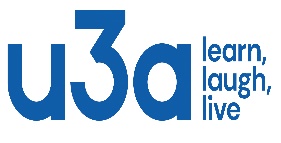 NEWQUAY U3AAPPLICATION FOR MEMBERSHIPIf you wish to join as a SECONDARY MEMBER please give the name of your:Primary U3A _____________________________ Membership No.________________**To reduce costs, the committee will communicate with you via email where possible.MEMBERSHIP FEESTERMS AND CONDITIONS OF MEMBERSHIPAll members must:Abide by the Principles of the U3A movement;Always act in the best interests of the U3A and never do anything to bring the U3A into disrepute;Abide by the terms and conditions of the constitution;Treat fellow members with respect and courtesy at all times;Comply with and support the decisions of the elected committee;Advise the committee of any change in your personal details;Abide by the Member Code of Conduct.PLEASE CONTINUE OVERLEAFPRIVACY STATEMENTNewquay U3A processes member information so that we can keep you informed about events, groups and activities as part of your membership. Newquay U3A’s lawful basis for collecting this information is legitimate interest. In processing your information Newquay U3A will:Store it securely;Use it to communicate with you as a U3A member;Share with group leaders for those groups that you are a member of;Send you general information about the Third Age Trust (the national organisation to which all U3As are affiliated).Please be advised that you can request for your data not to be used for any of these purposes at any time by contacting the Membership Secretary:							         Nick Foscoe								         Email:	 nik9669@yahoo.co.ukPhone:  01637 878056					www.newquayu3a.org.uk        ________________________________________________________________________________________________________For HMRCName: …………………………………………………………………………...........................................................................................(Must be name used on Tax Form)Address: ………………………………………………………………………...............................................................................………………………………………………………………………………………………………………………………………………………………….I certify that I am a UK taxpayer and hereby authorise Newquay U3A to claim any tax refundable on my subscriptions until further notice.Signature: ………………………………………………………………………… Today’s date: …………………………………………..   Member *                                                                       Secondary Member (only if already in a u3a group)£20.00 April –March   £12.00 October -March          £16.00 April –March    £8.00 October -March    Member *                                                                       Secondary Member (only if already in a u3a group)£20.00 April –March   £12.00 October -March          £16.00 April –March    £8.00 October -March *These fees include a membership fee that is paid to our national organisation, the Third Age Trust, which provides a wide range of services and benefits including liability insurance cover.If you are a Tax Payer and wish to allow us to claim Gift Aid please complete the HMRC Section overleaf.Membership fees are payable by (please tick one): *These fees include a membership fee that is paid to our national organisation, the Third Age Trust, which provides a wide range of services and benefits including liability insurance cover.If you are a Tax Payer and wish to allow us to claim Gift Aid please complete the HMRC Section overleaf.Membership fees are payable by (please tick one):   Bank Transfer to  20 87 94         00295922Please use “New Member” as the “Reference” on your Bank payment and as the “Subject” on an email informing the Treasurer, Carol Foscoe:  treasurer.newquayu3a@outlook.com   Phone: 01637 878056  By Post to the Membership Secretary:Membership Secretary, Newquay u3a,17 Polvella Close, Newquay, TR7 1QGCheque  made payable to:- “Newquay U3A”         By Cash /            By Cheque made payable to: “Newquay U3A” at General Meetings         By Cash /            By Cheque made payable to: “Newquay U3A” at General MeetingsI apply for membership of Newquay U3A and confirm that I will abide by the terms of membership as stated overleaf. I consent to my data being used for membership purposes as detailed above. I confirm that I have completed the form myself. I apply for membership of Newquay U3A and confirm that I will abide by the terms of membership as stated overleaf. I consent to my data being used for membership purposes as detailed above. I confirm that I have completed the form myself. Sign.............................................................................................................................Date.....................................